Справка по итогам методического конкурса «Бинарный урок»     С целью повышения профессионального мастерства педагогов, работающих в МБОУ «Школа-интернат», внедрения современных инновационных образовательных технологий и в соответствии с планом работы, в МБОУ «специальная (коррекционная) общеобразовательная школа-интернат»  с 26.04.21 по 30.04.21.  прошел методический конкурс «Бинарный урок».                                                                                      Бинарные уроки – одна из форм реализации межпредметных связей и интеграции предметов. Этот нетрадиционный урок ведут два или несколько педагогов.   Всего поступило 3 заявки. Открытые уроки педагоги проводили с обучающимися, реализующие АООП с легкой умственной отсталостью ( Жуланова Е.В., ЖулановаТ.А.),  АООП с задержкой психического развития (Корекова Е.В., Попова Н.Н.),  АООП с тяжелой умственной отсталостью (Умпелева Г.К., Чугаева Н.А.). Конкурсанты представили членам жюри открытые уроки:   Корекова Е.В., Попова Н.Н.- урок музыки и математики по теме «Сложение и вычитание в пределах 20 с переходом через 10. Знакомство со звукорядом».Учителя показали на уроке разнообразные приёмы для закрепления вычислительных умений и навыков сложения. Нетрадиционным приемом решения примеров, обучающимся было предложено ответы выразить с помощью музыкального инструмента: «металлофон».   Жуланова Е.В., ЖулановаТ.А. – урок ОБЖ и психологии по теме: «Приёмы преодоления страха в опасных ситуациях». Опираясь на знания правил поведения в условиях экстремальной ситуации, обучающиеся выполнили задания, направленные на формирование психологической устойчивости и грамотному поведению во время ЧС.  Умпелева Г.К., Чугаева Н.А. –математические представления и альтернативная коммуникация по теме: «Величина (большой – маленький). Общение с помощью звуков и жестов.» Главными задачами урока -учить детей различать предметы по величине (большой – маленький), с помощью практических действий: выбирать, сравнивать, группировать через русскую народную сказку «Теремок», а также учить  обучающихся понимать и использовать словесную и жестовую речь.   Члены  жюри:   Сапожникова А.С.- учитель, председатель жюри;                             Боброва Е.А. -педагог-психолог;                             Шилова Т.Н. -учитель-логопед Критерии оценивания бинарного урока  Результаты конкурса: Диплом  I степени: Корекова Е.В., Попова Н.Н.,  Умпелева Г.К., Чугаева Н.А.       Диплом II степени: Жуланова Е.В., Жуланова Т.А.Справку составила председатель жюри: Сапожникова А.С.Секретарь учебной части  Карташова А.С. 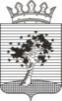 Управление образования и социального развития  администрации Осинского городского округаМуниципальное бюджетное  общеобразовательное учреждение"СПЕЦИАЛЬНАЯ (КОРРЕКЦИОННАЯ) ОБЩЕОБРАЗОВАТЕЛЬНАЯ ШКОЛА-ИНТЕРНАТ"Критерий Комментарии БаллыСодержаниеСодержаниеСоединение педагогических усилий  и мастерства двух педагоговТема  раскрыта 4Активно задействуется творческий потенциал учителя и обучающихся Цель достигнута5Динамичность видов деятельности на урокеПривлекает внимание, заинтересовывает 5Повышение мотивации и заинтересованности обучающихся, внимание поддерживается на высоком уровнеВсе представленные изображения отражают характер темы 3Нетрадиционный подход к изучению учебного материала, форма проведения урока увлекательна и нестандартнаВнешняя окраска урока, эмоциональный настрой.5Поощрительный бонус 2Итого Итого 24